APPLICATION FOR EMPLOYMENTThe purpose of this form is to assist the municipality in selecting suitable candidates for an advertised post.This form must be completed in full, accurately, and legibly. All substantial information relevant to a candidate must be provided in this form. Any additional information may be provided on the CV.Candidates shortlisted for interviews may be requested to furnish additional information that will assist the municipality in to expedite recruitment and selection processes.All information received shall be treated with strict confidentiality and shall not be used for any other purpose than to assess the suitability of the candidate.This form is design to assist municipality with the recruitment, selection and appointment of staff members in terms of the Municipal System Act, 2000 (Act 32 of 2000)The purpose of this form is to assist the municipality in selecting suitable candidates for an advertised post.This form must be completed in full, accurately, and legibly. All substantial information relevant to a candidate must be provided in this form. Any additional information may be provided on the CV.Candidates shortlisted for interviews may be requested to furnish additional information that will assist the municipality in to expedite recruitment and selection processes.All information received shall be treated with strict confidentiality and shall not be used for any other purpose than to assess the suitability of the candidate.This form is design to assist municipality with the recruitment, selection and appointment of staff members in terms of the Municipal System Act, 2000 (Act 32 of 2000)The purpose of this form is to assist the municipality in selecting suitable candidates for an advertised post.This form must be completed in full, accurately, and legibly. All substantial information relevant to a candidate must be provided in this form. Any additional information may be provided on the CV.Candidates shortlisted for interviews may be requested to furnish additional information that will assist the municipality in to expedite recruitment and selection processes.All information received shall be treated with strict confidentiality and shall not be used for any other purpose than to assess the suitability of the candidate.This form is design to assist municipality with the recruitment, selection and appointment of staff members in terms of the Municipal System Act, 2000 (Act 32 of 2000)The purpose of this form is to assist the municipality in selecting suitable candidates for an advertised post.This form must be completed in full, accurately, and legibly. All substantial information relevant to a candidate must be provided in this form. Any additional information may be provided on the CV.Candidates shortlisted for interviews may be requested to furnish additional information that will assist the municipality in to expedite recruitment and selection processes.All information received shall be treated with strict confidentiality and shall not be used for any other purpose than to assess the suitability of the candidate.This form is design to assist municipality with the recruitment, selection and appointment of staff members in terms of the Municipal System Act, 2000 (Act 32 of 2000)The purpose of this form is to assist the municipality in selecting suitable candidates for an advertised post.This form must be completed in full, accurately, and legibly. All substantial information relevant to a candidate must be provided in this form. Any additional information may be provided on the CV.Candidates shortlisted for interviews may be requested to furnish additional information that will assist the municipality in to expedite recruitment and selection processes.All information received shall be treated with strict confidentiality and shall not be used for any other purpose than to assess the suitability of the candidate.This form is design to assist municipality with the recruitment, selection and appointment of staff members in terms of the Municipal System Act, 2000 (Act 32 of 2000)The purpose of this form is to assist the municipality in selecting suitable candidates for an advertised post.This form must be completed in full, accurately, and legibly. All substantial information relevant to a candidate must be provided in this form. Any additional information may be provided on the CV.Candidates shortlisted for interviews may be requested to furnish additional information that will assist the municipality in to expedite recruitment and selection processes.All information received shall be treated with strict confidentiality and shall not be used for any other purpose than to assess the suitability of the candidate.This form is design to assist municipality with the recruitment, selection and appointment of staff members in terms of the Municipal System Act, 2000 (Act 32 of 2000)The purpose of this form is to assist the municipality in selecting suitable candidates for an advertised post.This form must be completed in full, accurately, and legibly. All substantial information relevant to a candidate must be provided in this form. Any additional information may be provided on the CV.Candidates shortlisted for interviews may be requested to furnish additional information that will assist the municipality in to expedite recruitment and selection processes.All information received shall be treated with strict confidentiality and shall not be used for any other purpose than to assess the suitability of the candidate.This form is design to assist municipality with the recruitment, selection and appointment of staff members in terms of the Municipal System Act, 2000 (Act 32 of 2000)The purpose of this form is to assist the municipality in selecting suitable candidates for an advertised post.This form must be completed in full, accurately, and legibly. All substantial information relevant to a candidate must be provided in this form. Any additional information may be provided on the CV.Candidates shortlisted for interviews may be requested to furnish additional information that will assist the municipality in to expedite recruitment and selection processes.All information received shall be treated with strict confidentiality and shall not be used for any other purpose than to assess the suitability of the candidate.This form is design to assist municipality with the recruitment, selection and appointment of staff members in terms of the Municipal System Act, 2000 (Act 32 of 2000)The purpose of this form is to assist the municipality in selecting suitable candidates for an advertised post.This form must be completed in full, accurately, and legibly. All substantial information relevant to a candidate must be provided in this form. Any additional information may be provided on the CV.Candidates shortlisted for interviews may be requested to furnish additional information that will assist the municipality in to expedite recruitment and selection processes.All information received shall be treated with strict confidentiality and shall not be used for any other purpose than to assess the suitability of the candidate.This form is design to assist municipality with the recruitment, selection and appointment of staff members in terms of the Municipal System Act, 2000 (Act 32 of 2000)DETAILS OF THE ADVERTISED POSTDETAILS OF THE ADVERTISED POSTDETAILS OF THE ADVERTISED POSTDETAILS OF THE ADVERTISED POSTDETAILS OF THE ADVERTISED POSTDETAILS OF THE ADVERTISED POSTDETAILS OF THE ADVERTISED POSTDETAILS OF THE ADVERTISED POSTDETAILS OF THE ADVERTISED POSTAdvertised Post Applying forReference NumberName of the MunicipalityNotice Service PeriodPERSONAL DETAILSPERSONAL DETAILSPERSONAL DETAILSPERSONAL DETAILSPERSONAL DETAILSPERSONAL DETAILSPERSONAL DETAILSPERSONAL DETAILSPERSONAL DETAILSSurnameFirst NamesID or Passport NumberGender Male Male Female Female Race African African White White Coloured Coloured Indian Indian Do you have a disability?YesNoNoIf yes, elaborateIf yes, elaborateAre you a South African Citizen?Yes No No If not, what is your nationality?If not, what is your nationality?Are you a South African Citizen?Yes No No Do you have a valid work PermitDo you have a valid work PermitYesYesNo Do you hold a professional membership with any professional body?Yes No No Name of the professional bodyName of the professional bodyMembership NumberMembership NumberExpiry DateCONTACT DETAILSCONTACT DETAILSCONTACT DETAILSTelephone Number during office hours(             )(             )Mobile Phone NumberPostal AddressCode:Email AddressPreferred Language of CommunicationQUALIFICATIONS (Please elaborate on your CV)QUALIFICATIONS (Please elaborate on your CV)QUALIFICATIONS (Please elaborate on your CV)QUALIFICATIONS (Please elaborate on your CV)QUALIFICATIONS (Please elaborate on your CV)Highest Educational Qualification ObtainedHighest Educational Qualification ObtainedHighest Educational Qualification ObtainedHighest Educational Qualification ObtainedHighest Educational Qualification ObtainedName of the SchoolName of the SchoolHighest GradeHighest GradeYear ObtainedHighest Tertiary Qualification ObtainedHighest Tertiary Qualification ObtainedHighest Tertiary Qualification ObtainedHighest Tertiary Qualification ObtainedHighest Tertiary Qualification ObtainedName of InstitutionName of a QualificationName of a QualificationNQF LevelYear ObtainedWORK EXPERIENCE (Please elaborate on your CV)WORK EXPERIENCE (Please elaborate on your CV)WORK EXPERIENCE (Please elaborate on your CV)WORK EXPERIENCE (Please elaborate on your CV)WORK EXPERIENCE (Please elaborate on your CV)WORK EXPERIENCE (Please elaborate on your CV)WORK EXPERIENCE (Please elaborate on your CV)Employer(Starting with the most recent)Post HeldFromFromToToReason for LeavingEmployer(Starting with the most recent)Post HeldMonth Year Month Year Reason for LeavingDISCIPLINARY RECORDDISCIPLINARY RECORDDISCIPLINARY RECORDDISCIPLINARY RECORDDISCIPLINARY RECORDHave you been dismissed for misconduct during the past ten (10) years?YesNoIf yes, Name of Municipality/EmployerType of a Misconduct/TransgressionDate of Resignation/Disciplinary Case Finalised/DismissalAward/SanctionHave you been accused of an alleged misconduct and resigned from your job pending finalisation of the disciplinary proceedingsYesNoCRIMINAL RECORDCRIMINAL RECORDCRIMINAL RECORDCRIMINAL RECORDCRIMINAL RECORDHave you been convicted of any criminal offence in a court of law during the past ten (10) years?Yes No If yes, type of criminal actDate criminal case finalisedOutcome/JudgementREFERENCES (Please elaborate on your CV)REFERENCES (Please elaborate on your CV)REFERENCES (Please elaborate on your CV)REFERENCES (Please elaborate on your CV)REFERENCES (Please elaborate on your CV)Name of RefereeRelationship Tel (Office Hours)Cellphone NumberEmail DECLARATIONDECLARATIONI hereby declare that all the information provided in this application and any attachments in support thereof is to the best of my knowledge true and correct. I understand that any misrepresentation or failure to disclose any information may lead to my disqualification or termination of my employment contract, if appointed.I hereby declare that all the information provided in this application and any attachments in support thereof is to the best of my knowledge true and correct. I understand that any misrepresentation or failure to disclose any information may lead to my disqualification or termination of my employment contract, if appointed.Signature:Date: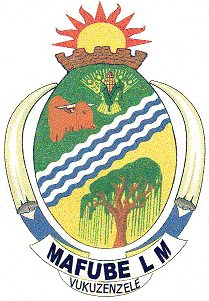 